Massachusetts Department of Elementary and Secondary Education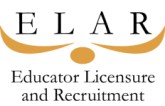 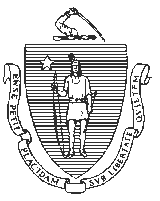 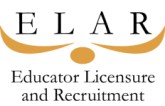 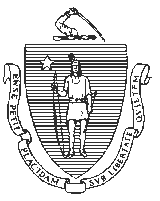 75 Pleasant Street, Malden, Massachusetts 02148-4906		Telephone: (781) 338-3806 TTY: N.E.T. Relay 1-800-439-2370VI. Guidelines for ABE Review PanelistsRegulationsIn accordance with 603 CMR 47.00: Licensure of Adult Basic Education Teachers and Preparation Program Approval, review panel members will be recruited and trained by the Department to evaluate performance portfolios and teaching demonstrations for candidates for the professional ABE license.EligibilityCriteria for Participation:Submission of a completed nomination form to the Department (see Attachment A).Nomination by a current or previous supervisor and by at least two ABE teachers.Possession of one of the following qualifications:Five years, or a minimum of 2400 instructional hours, of ABE teaching experience; orABE Teacher’s License at the professional level; orThree years of ABE teaching experience and two years of ABE supervisory experience; orThree years of teacher supervisory experience within a teacher preparation program and, beginning 2006, a minimum of three years of teacher preparation supervisory experience and two years of ABE teaching experience.Representative of the range of ABE contexts and the geographic diversity within the Commonwealth.CompensationReimbursement for travel and parking expenses.Possible stipend for the review panel training.Eligibility for professional development points (PDPs) upon completion of the Review Panel training and six panel reviews over a one-year period.Participation AgreementPanel review members will sign a statement of participation that outlines their duties and responsibilities (see Attachment B).Confidentiality:  Panel review members will sign a statement of confidentiality in which they agree to ensure the privacy of the candidates and any learners referred to in the portfolios.Conflict of Interest: Panel review members will sign a conflict of interest statement in which they agree not to participate in the review of portfolios by any candidate whom they know personally. Members are asked to bring any potential conflict of interest to the attention of the Department’s Review Panel Coordinator.Non-Discrimination Statement: Panel review members will sign a non-discrimination statement in which they agree not to discriminate against candidates on the basis of age, color, disability, national origin, race, religion, sex, or sexual orientation.Attachment A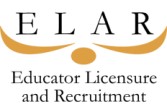 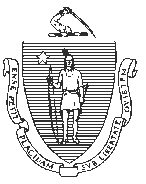 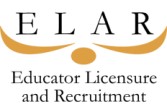 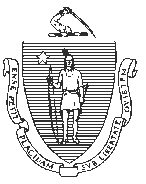 Massachusetts Department of Elementary and Secondary Education75 Pleasant Street, Malden, Massachusetts 02148-4906		Telephone: (781) 338-3806 TTY: N.E.T. Relay 1-800-439-2370ABE Teacher’s License Review Panel NOMINATION FORMThis form should be completed only by Massachusetts ABE teachers or by Massachusetts higher education faculty teaching undergraduate or graduate courses ordinarily taken by students who become candidates for teacher licensure. All information being requested will be used to ensure that review panels are representative of the Massachusetts ABE teaching force.Please return this completed form and resume to:ABE Licensure CoordinatorMassachusetts Department of Elementary and Secondary Education 75 Pleasant StreetMalden, MA 02148-5023Please print the requested information or check the appropriate response.Name:_	Title 	ABE program:_ 	Program/Institution address: 	Home address:_ 	Daytime phone:	Ext. 	Evening phone: 	Email address:  	FAX:  	Preferred address for correspondence:	Home  	Work  	Email  	. Level of education (highest degree attained):	Bachelor’s  	Master’s  	Doctoral  	Years of ABE teaching experience:	0-4  	5-7  	8-10  	11 or more  	Professional organization(s) of which you are a current member (list up to three):a)	b)	c)  	. Ethnicity (Optional: used to ensure that committees are representative of the Massachusetts ABE teaching force) 	_American Indian or Alaskan Native		_Asian or Pacific Islander 	Black 	_Hispanic origin 	Not of Hispanic Origin 	White 	Other  	Gender (Optional)	Female 	Male 	. Employment supervisor name/title:_ 	. Employment supervisor address: 	County of primary residence:Other, please specify 	Are you certified/licensed to teach in Massachusetts public schools?	Yes 	 List all Massachusetts teaching certificates/licenses held:No 	This form was provided to me by:_To Be Completed by ABE PractitionersAre you are currently working within an ABE program?No 	What is the most recent year you were affiliated with an ABE program?  	Yes	What is your current position?	Teacher:	Administrator:	Counselor:	Other: 	Setting of current position:	CBO 	LEA 	CHOC 	Community College 	If you are currently teaching, in what area of ABE are you working?  (check all that apply.)Basic literacy 	Pre-GED 	GED 	ESOL 	NLL 	Family Literacy 	To Be Completed by College/University EducatorsAre you currently a faculty member at a Massachusetts college/university?No  	Yes  	Title:_ 	Current Position: Teacher Preparation 	Other academic departments 	Other_ 	Primary academic departmental affiliation:  	Most recent level taught:   undergraduate 	and/or graduate 	I certify that the above information is accurate to the best of my knowledge. If I am chosen to participate in the ABE Panel Review, I understand that all materials are the property of the Department and shall  remain confidential. I agree that I will not discriminate on the basis of age, color, disability, national origin, race, religion, sex, or sexual orientation, and that I will disclose any potential conflicts of interest. I also agree to participate in the ABE review panel training and to serve on a minimum of six review panels over the course of the next year.Applicant’s Signature:	Date:  	Review Panelist Nomination FormTo Be Completed by Employment SupervisorPlease respond to the following question:What characteristics will this applicant bring to this review process that sets her/him apart from other potential candidates?I support the nomination of	to serve on an ABE Review Panel for Licensure described by this form and accompanying memo.Name:_ 	Title:_ 	Signature:	_Date:_ 	Review Panelist Nomination FormTo Be Completed by Peer ABE TeacherPlease respond to the following question:What characteristics will this applicant bring to this review process that sets her/him apart from other potential candidates?I support the nomination of	to serve on an ABE Review Panel for Licensure described by this form and accompanying memo.Name:_	_Title:_ 	Signature:	_Date: 	Review Panelist Nomination FormTo Be Completed by Peer ABE TeacherPlease respond to the following question:What characteristics will this applicant bring to this review process that sets her/him apart from other potential candidates?I support the nomination of	to serve on an ABE Review Panel for Licensure described by this form and accompanying memo.Name:_	_Title:_ 	Signature:	_Date: 	Massachusetts Department of Elementary and Secondary Education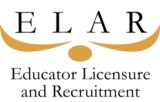 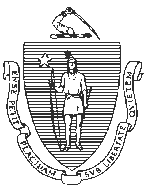 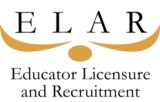 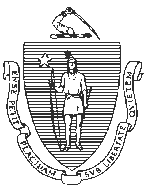 75 Pleasant Street, Malden, Massachusetts 02148-4906		Telephone: (781) 338-3806 TTY: N.E.T. Relay 1-800-439-2370Attachment BABE Review Panel Participation Agreement FormI hereby agree to participate as a member of the ABE Panel Review for Licensure. I understand that I will need to complete a panel review training successfully before I am eligible to participate. Additionally I agree to commit to one year of service and to participate in a minimum of six week-day panel reviews over the next year. I also understand that I will be evaluating ABE licensure candidates’ performance portfolios and making recommendations to the Department as to whether or not candidates should be licensed, and that the Department makes the final determination.InitialsAdditionally, I agree to the following statements:Statement of ConfidentialityI understand that G.L. c. 66A, the Fair Information Practices Act, protects the privacy of any materials submitted by ABE licensure candidates and that any interviews of or discussions regarding such candidates are strictly confidential. I will not discuss the content of any materials or interviews with any parties who are not affiliated with the Review Panel or with the Office of Educator Certification and Licensure.InitialsConflict of Interest StatementIn order to preserve the integrity of the Panel Review process, if I personally know a candidate, I shall inform the ABE Review Panel Coordinator and excuse myself from that review. Further, in instances where there may be a conflict of interest in reviewing a candidate, for whatever reason, I agree to inform the Review Panel Coordinator and excuse myself from that review.I understand that if I do participate in the review of an acquaintance’s portfolio and demonstration of teaching that this constitutes a conflict of interest and I will be asked to remove myself from current and future Review Panels.InitialsNon-Discrimination StatementI will not discriminate on the basis of age, color, disability, national origin, race, religion, sex, or sexual orientation, and I will disclose any potential conflicts of interest to the ABE Review Panel Coordinator.InitialsBy signing below, I hereby agree to all of the statements described above.Name:  	Title:  	Signature:  	Date:  	Contact InformationDaytime Telephone:  	Evening Telephone:  	Email:  	Barnstable 	Berkshire 	Dukes 	Essex 	Franklin 	Hamden 	Hampshire 	Middlesex 	Norfolk 	Plymouth__Suffolk 	Worcester 	